Knip die woord uit en plak dit by die regte prent. Skryf die woord oor op die lyntjie.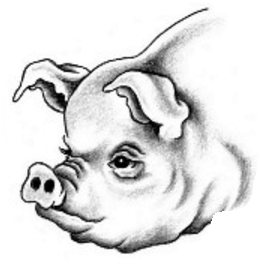 ___________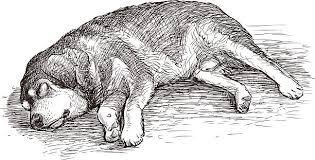  ________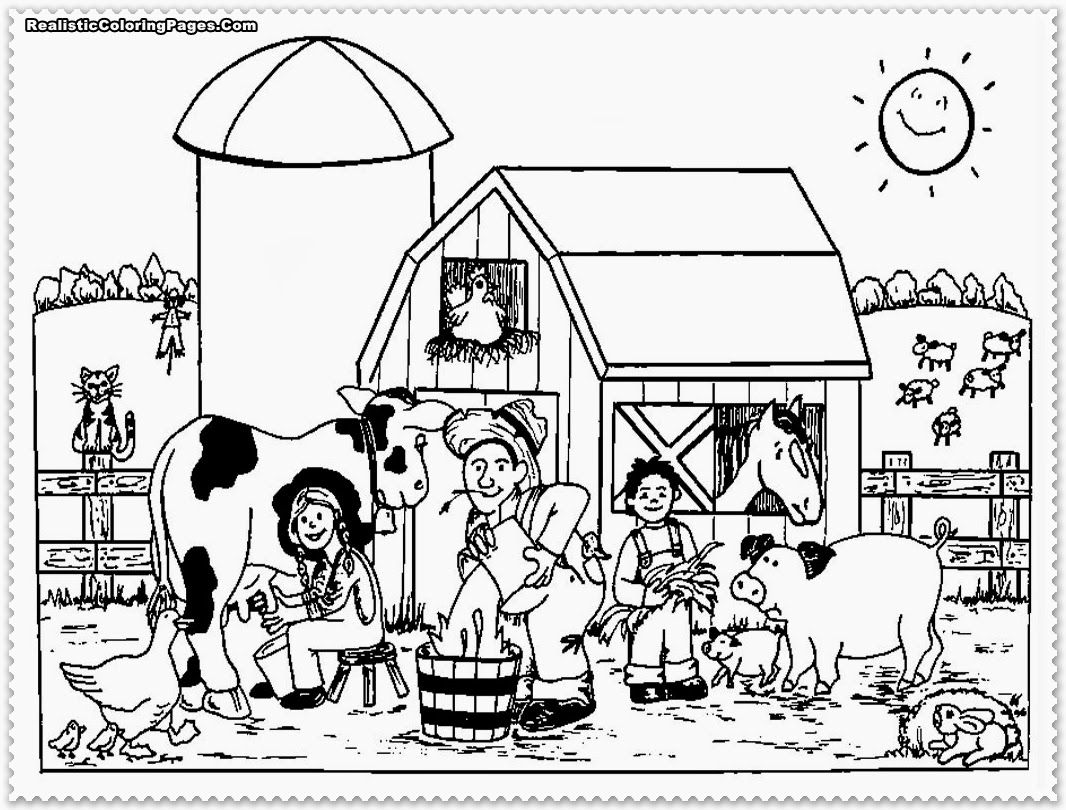 Trek die sin oor die kolletjies. Skryf weer die sin oor in die blokkie daaronder.Skryf die sin oor in die blokkies. Lees die sin.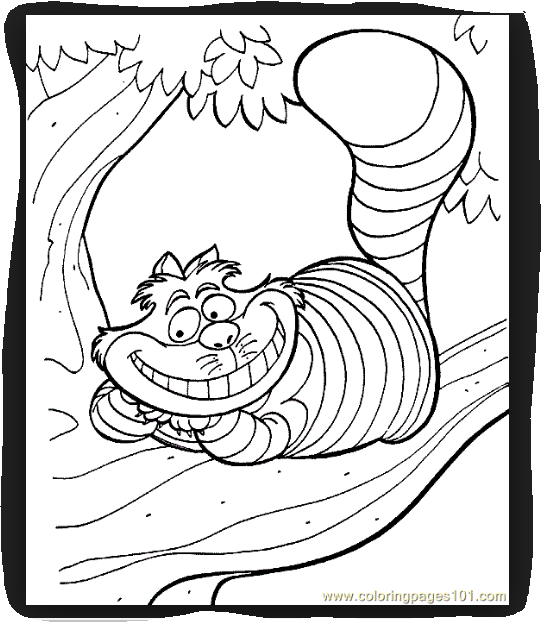 Skryf die sin oor in die blokkie. Lees die sin.Verbind die prent met die regte woord. Lees die woorde. son                       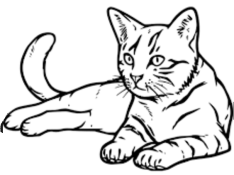 kat                      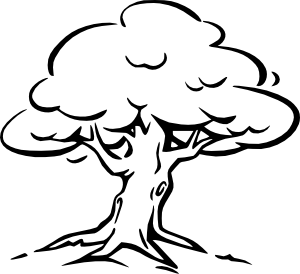 boom                     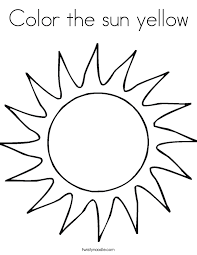 